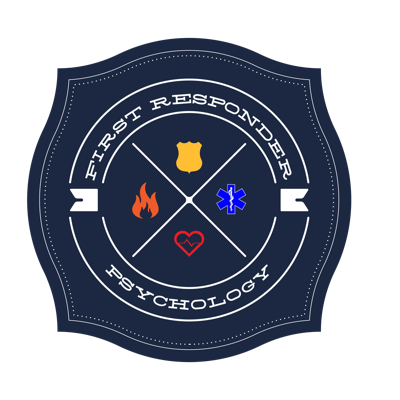 Will Coker Marriage Couples, Family, CounselingFirst Responder Families Intern 12725 SW Millikan Way, Suite 300 Beaverton, Oregon 97005  Phone: 971-330-0058Consent for Release of InformationI, ____________________________________________, authorize my psychologist, Stephanie M. Conn, to release to:Name: _________________________________________________________________Address: ______________________________________________________________________________________________Phone Number: ______________________________________________________________________________________The following information (  ) A summary of counseling sessions and progress (  ) Session dates and fees (  ) Diagnoses (  ) Other, specify ____________________________________________________________________________________ _________________________________________________________________________________________________________This authorization is valid until ___________________________________.  I understand that I may cancel or revoke this permission at any time in writing.  Client Name: ____________________________________________ Psychologist Name: Stephanie M. ConnSignature: _______________________________________________ Signature: ______________________________Date: _____________________________________________________  Date: _____________________________________